Здравствуйте ребята. Good afternoon, girls and boys. Қайырлы күн, оқушылар. Прозвенел звонок для нас,Все зашли спокойно в класс,Встали все у парт красиво,Поздоровались учтиво,Тихо сели, спинки прямо.Все с улыбочкой вздохнемИ наш урок скорей начнем.Ребята, Сегодня нам предстоит очень увлекательный и позновательный урок. Но, чтобы начать наше путешествие в мир знаний я хочу узнать, достаточно ли вы подготовились к уроку. Вашим домашним  заданием было выучить веселую грамматику на странице 108. Итак, давайте вместе повторим «Веселая грамматика» Хорошо, молодцы, вспомнили. А сейчас домашнее задание вы будете опрашивать у друг-другуа. Рассказываем д\з друг-другу по парам и выставляем оценку.  Прошу отнестись к выставлению оценок срьезно. Для того чтобы оценить обьективно вот для вас критерии, которым должны соответствовать ваши ответы. Критерии:Итак оценки: .... Хорошо. Чтобы проверить вашу обьективность, попрошу вас посмотреть  под парты. Тот у кого под партой приклеен розовый стикер, со словом «избранник» еще раз рассказать д.з. Отлично. Кто мне скажет какие части слова мы знаем? – Корень, суффикс, приставка, окончание, основа.Что такое корень?Что такое суффикс? Что такое окончание?Что такое основа?Что мы должны сделать чтобы не ошибиться в правописании согласных в корне слова?Запишите слова рядом столбиком, транскрипцию которых вы видите на доске (слайд)
          [сонцэ], [трас'н'и́к],  [ч'уства], [щ'исл'ивый'], [ч'э́сный'], [зв'озный'].А теперь запишите их столбиком с помощью букв так, как вы считаете нужным. У доски эту работу выполняет один ученик.Посчитайте количество букв и звуков. Почему в словах количество букв и звуков различное? (В наших словах букв больше, чем звуков, потому что некоторые звуки не произносятся. Не слышатся, не произносятся  звуки л, д, т, в) . Эти непроизносимые согласные мы и будем сегодня изучать, это и есть тема нашего урока. Как вы думаете, почему нам нужно будет изучать эту тему? Зачем её изучать? (Чтобы правильно писать слова). - Именно этому мы и должны научиться.в) Повторение ранее изученного материала-Ребята, что общего у звуков, которые обозначают эти буквы? (Они согласные).- Назовите буквы, которые обозначают звонкие согласные звуки. (В, Л, Д)- Назовите букву, которая обозначает глухой согласный звук. (Т)- Назовите буквы, которые обозначают парные по звонкости и глухости согласные звуки. (Д-Т)- Где находятся непроизносимые согласные? В какой морфеме? (В корне слова.)- Когда в слове появляются непроизносимые согласные? (Когда есть сочетание трех согласных и один из них не произносится)На этом же слайде по щелчку появляются сочетания буквСТН     ЗДН     РДЦ      ЛНЦ      ВСТВ  Запомните их .- Всегда ли можно объяснить правописание непроизносимых согласных? Не всегда, в словах лестница, чувство, праздник, сверстник  правописание согласных надо запомнить. Это словарные слова.Упражнение 236 Найдите пары: соедините слово с непроизносимым согласным и проверочное слово. Как вы думаете, что нужно сделать для того, чтобы ясно услышать непроизносимый согласный в корне слова? Сделайтевывод.Самопроверка. У кого сколько ошибок?(И)Упр.237 Запишите словосочетания, раскрывая скобки. Укажите слова, в которых непроизносимые согласные являются непроверяемыми.Работа с таблицей Непроизносимые согласные в корне слова. («Ваш помощник») Взаимопроверка. КритерииУпр. 238 Спишите слова, подбирая к каждому из них такое однокоренное слово, в котором за корнем следуют гласные. Составьте с любыми двумя словами распространённые предложения.IV.Закрепление изученного материала. Выполнение тренировочных упражнений.(К)Упр.239 Послушайте стихотворение Я. Дубенской.Почему оно так называется?Вместе живут на огромной планете
Разные взрослые, разные дети.
Внешностью разные и цветом кожи,
Но, безусловно, мы в чём-то похожи!Всем нам счастливыми хочется быть,
Новые звёзды на небе открыть,
Крепко дружить, не бояться «другого».
Друг мой в коляске, а что здесь такого?Едет он с нами наперегонки,
Вместе рыбачим мы с ним у реки.
Нет между нами преград и обид,
Он самый лучший, наш друг-инвалид!Годы пройдут, и мы станем взрослее,
Ростом повыше, по жизни мудрее,
И поменяется мир весь вокруг,
Но рядом останется преданный друФизминутка: ЗвездныйСолнцеУжасныйСердцеЧудесноЧестныйПраздникПарусныйНенастный (К) Лингвистическая игра «Весёлая грамматика»Прочитайте правило о правописании непроизносимых согласных в корне в стихотворной форме. Выучите наизусть.2. Самостоятельная работа. Тест по теме: «Непроизносимые согласные» (письменно)1.НАЙДИТЕ СЛОВА С НЕПРОИЗНОСИМЫМИ СОГЛАСНЫМИ 
 а)  ТРОСТНИК,  МЕСТНЫЙ, ОКРЕСТНОСТЬ 
 б)  ДОРОЖКА,  ПОДРУЖКА , ЗЕЛЁНЫЙ
 в) ЗЕЛЁНЫЙ,  ГОЛОСИСТЫЙ, ШАПКА 2. ВЫБЕРИ ПРОВЕРОЧНОЕ СЛОВО К ПРИЛАГАТЕЛЬНОМУ ПОЗДНИЙ 
а)  ПОЗДНЯЯ 
б)  ПОЕЗДА 
в)  ОПОЗДАЛ  3.В КАКОЙ СТРОЧКЕ ПРАВИЛЬНО ПОДОБРАНЫ ПРОВЕРОЧНЫЕ СЛОВА? а)  ЧУДЕСНЫЙ – ЧУДО, МЕСТНЫЙ - МЕСТО
б)  ОКРЕСТНОСТЬ – ОКРЕСТНЫЙ, ЧЕСТНЫЙ - ЧЕСТНО 
в)  ПРЕЛЕСТНЫЙ – ПРЕЛЕСТИ,  ПРЕКРАСНЫЙ – ПРЕКРАСНО 4.В КАКОЙ СТРОЧКЕ ВСЕ СЛОВА С ОШИБКАМИ? 
а)  ЗДРАВСТВУЙТЕ,  МЕСТНЫЙ,  ЯСНЫЙ 
б)  МЕСТНЫЙ,  ОКРЕСТНОСТЬ,  ЧУСТВА 
в)  КАПУСНЫЙ,  СОНЦЕ, ПРАЗНИК, ЧУСТВО 5. В КАКОМ СЛОВЕ ДОПУЩЕНА ОШИБКА? 
а)  КАПУСТНЫЙ б)  ПРАЗДНИЧНЫЙ 
в) ЧУСТВЕННЫЙ   6.  В КАКОМ СЛОВЕ НЕТ НЕПРОИЗНОСИМОГО Т?  а)  УЧАС*НИК  б)  РЕС*НИЦЫ   в)  ПАС*БИЩЕПРОВЕРКА  а  в  в  в  в  бРабота в группахУпр 241 По данному началу соберите пословицы, запишите и объясните их смысл.(деятельность учащихся) ученики дописывают пословицы используя слова-помощники. Прием «Верные и неверные утверждения» выявляет уровень усвоения полученной информации на данном уроке. Составление синквейна к слову доброта . Ф Учитель предлагает оценить свою работу по схеме:(Г) Составьте «Радугу желаний». На каждой цветной полоске из бумаги напишите свои пожелания друзьям.Раздел:  Ценности: дружба и любовь Раздел:  Ценности: дружба и любовь Раздел:  Ценности: дружба и любовь Раздел:  Ценности: дружба и любовь Школа: Школа – интернат №2 имени М.П. РусаковаШкола: Школа – интернат №2 имени М.П. РусаковаШкола: Школа – интернат №2 имени М.П. РусаковаШкола: Школа – интернат №2 имени М.П. РусаковаДата: 22.11.2017г.Дата: 22.11.2017г.ФИО учителя: Амандыкова А.Н.ФИО учителя: Амандыкова А.Н.Класс: 5 "Ә" класс.Класс: 5 "Ә" класс.Количество присутствующих:                         отсутствующих:    Количество присутствующих:                         отсутствующих:    Урок  33                                                           Тема:   Мы разные, но мы вместеУрок  33                                                           Тема:   Мы разные, но мы вместеУрок  33                                                           Тема:   Мы разные, но мы вместеУрок  33                                                           Тема:   Мы разные, но мы вместеЦели обучения:Цели обучения:Цели обучения:Цели обучения:5.1.3.1- понимать основное содержание произведений фольклора и литературы, содержащих знакомые лексические и грамматические единицы, определять тему.5.1.3.1- понимать основное содержание произведений фольклора и литературы, содержащих знакомые лексические и грамматические единицы, определять тему.5.1.3.1- понимать основное содержание произведений фольклора и литературы, содержащих знакомые лексические и грамматические единицы, определять тему.5.1.3.1- понимать основное содержание произведений фольклора и литературы, содержащих знакомые лексические и грамматические единицы, определять тему.5.2.3.1- соблюдать орфоэпические нормы.5.2.3.1- соблюдать орфоэпические нормы.5.2.3.1- соблюдать орфоэпические нормы.5.2.3.1- соблюдать орфоэпические нормы.5.3.4.1- владеть видами чтения (ознакомительное); 5.3.4.1- владеть видами чтения (ознакомительное); 5.3.4.1- владеть видами чтения (ознакомительное); 5.3.4.1- владеть видами чтения (ознакомительное); 5.3.3.1- формулировать вопросы по содержанию текста и отвечать на них.5.3.3.1- формулировать вопросы по содержанию текста и отвечать на них.5.3.3.1- формулировать вопросы по содержанию текста и отвечать на них.5.3.3.1- формулировать вопросы по содержанию текста и отвечать на них.5.4.1.1 - создавать тексты, используя элементы разговорного и художественного стилей;5.4.1.1 - создавать тексты, используя элементы разговорного и художественного стилей;5.4.1.1 - создавать тексты, используя элементы разговорного и художественного стилей;5.4.1.1 - создавать тексты, используя элементы разговорного и художественного стилей;5.4.6.1 - правильно писать непроизносимые согласные в корне слова; 5.4.6.1 - правильно писать непроизносимые согласные в корне слова; 5.4.6.1 - правильно писать непроизносимые согласные в корне слова; 5.4.6.1 - правильно писать непроизносимые согласные в корне слова; 5.4.3.1- представлять информацию в виде   рисунков. 5.4.3.1- представлять информацию в виде   рисунков. 5.4.3.1- представлять информацию в виде   рисунков. 5.4.3.1- представлять информацию в виде   рисунков. 5.5.1.2 - использовать существительные и прилагательные, правильно согласовывая по роду, числу и падежу.5.5.1.2 - использовать существительные и прилагательные, правильно согласовывая по роду, числу и падежу.5.5.1.2 - использовать существительные и прилагательные, правильно согласовывая по роду, числу и падежу.5.5.1.2 - использовать существительные и прилагательные, правильно согласовывая по роду, числу и падежу.Предполагаемый результатВсе учащиеся смогут:Все учащиеся смогут:Все учащиеся смогут:Предполагаемый результатпонимают содержание художественного текста;правильно употреблять существительные с прилагательными;передавать события, соблюдая последовательность;оценивать высказывание на основе своего согласия/несогласия.понимают содержание художественного текста;правильно употреблять существительные с прилагательными;передавать события, соблюдая последовательность;оценивать высказывание на основе своего согласия/несогласия.понимают содержание художественного текста;правильно употреблять существительные с прилагательными;передавать события, соблюдая последовательность;оценивать высказывание на основе своего согласия/несогласия.Предполагаемый результатБольшинство учащихся смогут:Большинство учащихся смогут:Большинство учащихся смогут:Предполагаемый результатопределять тему, сформулировать основную мысль текста;согласовывать имена прилагательные с именами существительными; составлять предложения, используя  предложенные  слова;высказывать простые оценочные суждения;определять тему, сформулировать основную мысль текста;согласовывать имена прилагательные с именами существительными; составлять предложения, используя  предложенные  слова;высказывать простые оценочные суждения;определять тему, сформулировать основную мысль текста;согласовывать имена прилагательные с именами существительными; составлять предложения, используя  предложенные  слова;высказывать простые оценочные суждения;Предполагаемый результатНекоторые учащиеся смогут:дать объяснения к  высказываниям;Некоторые учащиеся смогут:дать объяснения к  высказываниям;Некоторые учащиеся смогут:дать объяснения к  высказываниям;Языковая цель  Полиязычия: Основные термины и словосочетанияНепроизносимые согласные, счастье,счастливый,наперегонки; Полиязычия: Основные термины и словосочетанияНепроизносимые согласные, счастье,счастливый,наперегонки; Полиязычия: Основные термины и словосочетанияНепроизносимые согласные, счастье,счастливый,наперегонки;Цель урока:Продолжать знакомить     правописанием   и правилом проверки слов с непроизносимыми согласными в корне.Продолжать знакомить     правописанием   и правилом проверки слов с непроизносимыми согласными в корне.Продолжать знакомить     правописанием   и правилом проверки слов с непроизносимыми согласными в корне.Привитие ценностей учить слушать, понимать и помогать друг другу;учить слушать, понимать и помогать друг другу;учить слушать, понимать и помогать друг другу;Межпредметные  связиВзаимосвязь с предметами: русская литература, казахский язык, английский язык Взаимосвязь с предметами: русская литература, казахский язык, английский язык Взаимосвязь с предметами: русская литература, казахский язык, английский язык Навыки использования ИКТИспользование интерактивной доскиИспользование интерактивной доскиИспользование интерактивной доскиЭтапы урокаЗапланированная деятельность на урокеЗапланированная деятельность на урокеРесурсыНачало урокаI. Организационный момент.(К) Создание коллаборативной среды.Подарите улыбки друг другу.Улыбнитесь друг другу, себе. Приятного вам учебного дня! Учитель приветствует учащихся на трех языках: казахском, русском, английском. Проверка домашнего задания.II. Актуализация знаний.  Запишите под диктовку слова: солнце, тростник, чувство, счастливый,честный, звёздный. Обозначьте корень и поставьтеударение. Все ли согласные произносятся отчётливо? (Деятельность учащихся) ученики разбирают слова по составу и повторяют правила. Прогнозирование учащимися темы урока.I. Организационный момент.(К) Создание коллаборативной среды.Подарите улыбки друг другу.Улыбнитесь друг другу, себе. Приятного вам учебного дня! Учитель приветствует учащихся на трех языках: казахском, русском, английском. Проверка домашнего задания.II. Актуализация знаний.  Запишите под диктовку слова: солнце, тростник, чувство, счастливый,честный, звёздный. Обозначьте корень и поставьтеударение. Все ли согласные произносятся отчётливо? (Деятельность учащихся) ученики разбирают слова по составу и повторяют правила. Прогнозирование учащимися темы урока.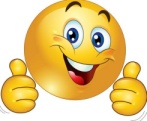 Учебник. Часть 1. Стр 112Середина урока III. Изучение нового материала. (К) Найдите пары: соедините слово с непроизносимым согласным и проверочное слово. Как вы думаете, что нужно сделать для того, чтобы ясно услышать непроизносимый согласный в корне слова? Сделайтевывод.(И)Упр.237 Запишите словосочетания, раскрывая скобки. Укажите слова, в которых непроизносимые согласные являются непроверяемыми.Работа с таблицей Непроизносимые согласные в корне слова. («Ваш помощник») В словах вкусный, интересный, чудесный,прекрасный, опасный непроизносимых согласных нет: вкусный(вкусен).Упр. 238 Спишите слова, подбирая к каждому из них такое однокоренное слово, в котором за корнем следуют гласные. Составьте с любыми двумя словами распространённые предложения.ФизминуткаIV.Закрепление изученного материала. Выполнение тренировочных упражнений.(К)Упр.239 Послушайте стихотворение Я. Дубенской.Почему оно так называется? Работа с учебным словообразовательным гнездом (УСГ). (деятельность учащихся) И Ученики подбирают к УСГ(счастье, счастливый) подходящие по смыслу слова.Работа в группах  (К) Лингвистическая игра «Весёлая грамматика»Прочитайте правило о правописании непроизносимых согласных в корне в стихотворной форме. Выучите наизусть. (Г) Составьте «Радугу желаний». На каждой цветной полоске из бумаги напишите свои пожелания друзьям. Упр 241 По данному началу соберите пословицы, запишите и объясните их смысл.(деятельность учащихся) ученики дописывают пословицы используя слова-помощники.III. Изучение нового материала. (К) Найдите пары: соедините слово с непроизносимым согласным и проверочное слово. Как вы думаете, что нужно сделать для того, чтобы ясно услышать непроизносимый согласный в корне слова? Сделайтевывод.(И)Упр.237 Запишите словосочетания, раскрывая скобки. Укажите слова, в которых непроизносимые согласные являются непроверяемыми.Работа с таблицей Непроизносимые согласные в корне слова. («Ваш помощник») В словах вкусный, интересный, чудесный,прекрасный, опасный непроизносимых согласных нет: вкусный(вкусен).Упр. 238 Спишите слова, подбирая к каждому из них такое однокоренное слово, в котором за корнем следуют гласные. Составьте с любыми двумя словами распространённые предложения.ФизминуткаIV.Закрепление изученного материала. Выполнение тренировочных упражнений.(К)Упр.239 Послушайте стихотворение Я. Дубенской.Почему оно так называется? Работа с учебным словообразовательным гнездом (УСГ). (деятельность учащихся) И Ученики подбирают к УСГ(счастье, счастливый) подходящие по смыслу слова.Работа в группах  (К) Лингвистическая игра «Весёлая грамматика»Прочитайте правило о правописании непроизносимых согласных в корне в стихотворной форме. Выучите наизусть. (Г) Составьте «Радугу желаний». На каждой цветной полоске из бумаги напишите свои пожелания друзьям. Упр 241 По данному началу соберите пословицы, запишите и объясните их смысл.(деятельность учащихся) ученики дописывают пословицы используя слова-помощники.Учебник. Часть 1.Физкультурная минутка.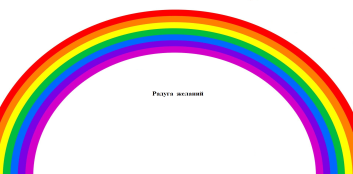 Конец урокаАнализ, оценка и интепретация полученной информации Прием «Верные и неверные утверждения» выявляет уровень усвоения полученной информации на данном уроке. Составление синквейна к слову доброта . Ф Учитель предлагает оценить свою работу по схеме:Для самостоятельного изучения предлагается «УС». Анализ, оценка и интепретация полученной информации Прием «Верные и неверные утверждения» выявляет уровень усвоения полученной информации на данном уроке. Составление синквейна к слову доброта . Ф Учитель предлагает оценить свою работу по схеме:Для самостоятельного изучения предлагается «УС». Учебник. Часть 1Сегодня на уроке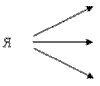 узнал, открыл для себя…Сегодня на урокенаучился, смог…Сегодня на урокемогу похвалить себя и своих одноклассников за …